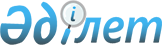 Абай облысында жерлеу және қабірлерді күту жөніндегі істі ұйымдастыру қағидаларын бекіту туралыАбай облысы мәслихатының 2023 жылғы 17 қаңтардағы № 13/87-VII шешімі.
      Қазақстан Республикасының "Қазақстан Республикасындағы жергілікті мемлекеттік басқару және өзін-өзі басқару туралы" Заңының 6-бабының 2-8-тармағына, Қазақстан Республикасы Ұлттық экономика министрінің 2019 жылғы 31 мамырдағы № 48 "Жерлеудің үлгілік қағидаларын бекіту және қабірлерге күтім жасау жөніндегі істі ұйымдастыру туралы" бұйрығына (Нормативтік құқықтық актілерді мемлекеттік тіркеу тізілімінде № 18771 болып тіркелген) сәйкес, Абай облысы мәслихаты ШЕШТІ:
      1. Осы шешімнің қосымшасына сәйкес, Абай облысында жерлеу және қабірлерді күту жөніндегі істі ұйымдастыру қағидалары бекітілсін.
      2. Осы шешім алғашқы ресми жарияланған күнінен кейін күнтізбелік он күн өткен соң қолданысқа енгізіледі. Абай облысында жерлеу және қабірлерді күту жөніндегі істі ұйымдастыру қағидалары 1 тарау. Жалпы ережелер
      1. Осы жерлеу және қабірлерге күтім жасау жөніндегі істі ұйымдастыру қағидалары (бұдан әрі – Қағидалар) Қазақстан Республикасының "Қазақстан Республикасындағы жергілікті мемлекеттік басқару және өзін-өзі басқару туралы" Заңының 6-бабының 2-8-тармағына, Қазақстан Республикасы Ұлттық экономика министрінің "Жерлеудің үлгілік қағидаларын бекіту және қабірлерге күтім жасау жөніндегі істі ұйымдастыру туралы" 2019 жылғы 31 мамырдағы № 48 (Нормативтік құқықтық актілерді мемлекеттік тіркеу тізілімінде № 18771 болып тіркелген) бұйрығына сәйкес әзірленді және қабірлерге күтім жасау жөніндегі істі жерлеу және ұйымдастыру тәртібін айқындайды.
      Зират қорымдарын күтіп ұстауға және пайдалануға, қайтыс болған адамдарды немесе олардың сүйектерін жерлеуді және қайта жерлеуді ұйымдастыруға, сондай-ақ жерлеу мақсатындағы объектілерге қойылатын санитариялық-эпидемиологиялық талаптар "Зираттарға және жерлеу мақсатындағы объектілерге қойылатын санитариялық-эпидемиологиялық талаптар" санитариялық қағидаларын бекіту туралы" Қазақстан Республикасы Денсаулық сақтау министрінің 2021 жылғы 19 тамыздағы № ҚР ДСМ-81 (Нормативтік құқықтық актілерді мемлекеттік тіркеу тізілімінде № 24066 болып тіркелген) бұйрығымен бекітілген санитариялық қағидаларында айқындалады.
      Зират қорымдарын жобалау қағидаттарын айқындау және оларды күтіп ұстауға, жерлеу ісін, жерлеу салт-жорасын (адамның сүйектерін немесе күлін жерлеу рәсімін) ұйымдастыру тәртібіне, сондай-ақ жерлеу орындарын күтіп ұстауға және Қазақстан Республикасындағы жерлеу ісі мәселелері жөніндегі мамандандырылған қызметтердің жұмысына ұсынымдар "Қазақстан Республикасының Зираттарды жобалау және күтіп ұстау" қағидалар жинағымен" (ҚР ҚЖ 3.02-141-2014) айқындалады.
      Ескерту. 1-тармақ жаңа редакцияда – Абай облысы мәслихатының 28.06.2024 № 16/115-VIII шешімімен (алғашқы ресми жарияланған күнінен кейін күнтізбелік он күн өткен соң қолданысқа енгізіледі).


      2. Осы Қағидаларда мынадай негізгі ұғымдар пайдаланылады:
      1) азаматтық хал актілерін тіркеу бөлімі (бұдан әрі – тіркеуші орган) – азаматтық хал актілерін мемлекеттік тіркеуді жүзеге асыратын жергілікті атқарушы орган;
      2) жерлеу – санитариялық, табиғатты қорғау, қала құрылысы және өзге де қағидалар мен нормаларға қайшы келмейтін, марқұмның тілегіне, діни сеніміне, әдет-ғұрпына және дәстүрлеріне сәйкес қайтыс болған адамның денесін (сүйегін) жерге (қабірге, лақатқа) жерлеу немесе күлі бар урнаны қабірге, сағанаға жерлеумен отқа жағу (кремациялау) жөніндегі салт-жора әрекеттері;
      3) зират (қабір) – қайтыс болған адамды немесе оның сүйегін жерлеу орны;
      4) зират қорымы – қайтыс болған адамдарды немесе олардың қалдықтарын жерлеу үшін арнайы бөлінген аумақ;
      5) зират қорымының әкімшілігі – зират қорымын ұстау және пайдалану жөніндегі ұйымдастырушылық-өкімдік және әкімшілік-шаруашылық функцияларды жүзеге асыратын жеке немесе заңды тұлға. 2-тарау. Жерлеудің және зираттарды күтіп-ұстау ісін ұйымдастырудың тәртібі
      3. Аумақтық Қағидаларды әзірлеу кезінде елді мекендер аумағының, олардың құрылысының ерекшеліктері, сондай-ақ зираттарды күтіп-ұстау ісін ұйымдастыру, тарихи-мәдени мұра, діни мақсаттағы объектілер және табиғи ландшафты сақтау қажеттігі ескерілді.
      4. Аумақтық Қағидалардың құрылымы:
      1) жерлеу үшін орын бөлу тәртібін;
      2) қайтыс болған адамдарды немесе олардың сүйектерін жерлеу тәртібі;
      3) зираттарды жобалау және салу тәртібін;
      4) жерлеу орындарын абаттандыруды ұйымдастыру және оларды күтіп-ұстау тәртібін;
      5) зиратқа арналған жер учаскелерін есепке алу және тіркеу тәртібін;
      6) жерлеуге, зират қорымдарын күтіп ұстауға және оларға қызмет көрсетуге шарт жасасу және оның талаптарының сақталуын бақылауды жүзеге асыру тәртібін қамтиды.
      Ескерту. 4-тармаққа өзгерістер енгізілді – Абай облысы мәслихатының 28.06.2024 № 16/115-VIII шешімімен (алғашқы ресми жарияланған күнінен кейін күнтізбелік он күн өткен соң қолданысқа енгізіледі).


      5. Жергілікті атқарушы органдар зират қорымдары орналасқан және оларға арналған ортақ пайдаланудағы жерден елді мекеннің қайтыс болған әрбір тұрғынын немесе осы елді мекенде қайтыс болған тұрғылықты жері белгісіз адамды жерлеу үшін алты шаршы метрден артық емес жер учаскесін тегін бөледі.
      Зират қорымының аумағы зираттарға арналған қатарларға бөлінетін учаскелерден тұрады және оған автомобиль көлігіне арналған жүру жолдары мен зират учаскелеріне өтетін жолдар салынады. 
      Республикалық маңызы бар қаланың, аудандық (облыстық) маңызы бар қаланың әкімдігі:
      зиратқа арналған жер учаскелерін есепке алу деректерін (мәліметтерін) жинақтауды және тіркеуді ұйымдастырады; 
      жерлеу, зират қорымдарын күтіп ұстау және оларға қызмет көрсету жөніндегі шарт талаптарының сақталуын бақылауды жүзеге асырады; 
      жергілікті атқарушы органның ресми интернет-ресурсында және Қазақстан Республикасы Цифрлық даму, инновациялар және аэроғарыш өнеркәсібі министрінің міндетін атқарушының 2023 жылғы 12 шілдедегі № 252/НҚ бұйрығымен бекітілген (Нормативтік құқықтық актілерді мемлекеттік тіркеу тізілімінде № 33106 болып тіркелген) жария кадастрлық картада зират қорымының бос емес және бос учаскелері бойынша айына кемінде бір рет өзекті ақпаратты орналастырады.
      Облыстық маңызы бар қаланың, қаладағы ауданның, аудандық маңызы бар қаланың, кенттің, ауылдың, ауылдық округтің әкімі зираттарға арналған жер учаскелерін есепке алуды және тіркеуді есепке алу журналдарының негізінде жүргізеді.
      Ескерту. 5-тармақ жаңа редакцияда – Абай облысы мәслихатының 28.06.2024 № 16/115-VIII шешімімен (алғашқы ресми жарияланған күнінен кейін күнтізбелік он күн өткен соң қолданысқа енгізіледі).


      6. Жерлеу зират қорымының әкімшілігіне қайтыс болуды тіркеуді жүзеге асыратын тіркеуші орган берген қайтыс болу туралы куәлікті және (немесе) "Денсаулық сақтау саласындағы есепке алу құжаттамасының нысандарын, сондай-ақ оларды толтыру жөніндегі нұсқаулықтарды бекіту туралы" Қазақстан Республикасы Денсаулық сақтау министрінің міндетін атқарушының 2020 жылғы 30 қазандағы № ҚР ДСМ-175/2020 бұйрығымен (Нормативтік құқықтық актілерді мемлекеттік тіркеу тізілімінде № 21579 болып тіркелген) бекітілген № 045/у нысаны бойынша қайтыс болу туралы медициналық куәлікті не "электрондық үкімет" веб-порталы арқылы алынған қайтыс болу туралы хабарламаны ұсынғаннан кейін зират қорымының аумағында жүргізіледі.
      7. Жерлеу зират қорымы әкімшілігі жүргізетін есепке алу журналында тіркеледі.
      8. Есепке алу журналында мынадай мәліметтер қамтылады:
      жерлеу жылы, айы, күні;
      зираттың (қабірдің) нөмірі;
      қайтыс болған адамның тегі, аты, әкесінің аты (бар болған жағдайда);
      туған және қайтыс болған күні;
      өлімнің себебі;
      "электрондық үкімет" веб-порталы арқылы алынған қайтыс болу туралы куәліктің немесе хабарламаның нөмірі, күні және кімнің бергені;
      марқұмның жақын туыстарының тегі, аты, әкесінің аты (бар болған жағдайда), жеке сәйкестендіру нөмірі (бар болған жағдайда), жеке басын куәландыратын құжаттың берілген күні мен нөмірі, мекенжайы, туыстары болмаған жағдайда, жерлеуді жүргізген адамның мекенжайы не жерлеуді жүргізген ұйымның атауы, бизнес-сәйкестендіру нөмірі, мекенжайы.
      9. Жақын туыстарының, сондай-ақ жұбайының (зайыбының) жазбаша өтініші бойынша жергілікті атқарушы органға, қаладағы аудан әкімінің аппаратына қайтыс болған адаммен жақын туыстығын растайтын құжаттарды ұсынған кезде қайтыс болған адамды немесе оның сүйегін бұрын қайтыс болған жақын туысының жанында жерлеу көрсетілген жерлеу орнында бос жер учаскесі немесе бұрын қайтыс болған жақын туысының зираты болған кезде қамтамасыз етіледі.
      10. Сот-медициналық зерттеуден кейін мәйітханада жүрген қайтыс болған адамдардың табылған мәйіттерін немесе олардың сүйектерін, суға кеткендерді, үйден тыс жерде кенеттен қайтыс болғандарды жерлеу жерлеу рәсімін ұйымдастыруды өзіне алуы мүмкін туыстары немесе адамдар мен мекемелер болмаған кезде қайтыс болу фактісі тіркелгеннен кейін жергілікті атқарушы органдарға жүктеледі.
      11. Туыссыз адамдарды жерлеу бюджет қаражаты есебінен жүргізіледі.
      12. Жұмыс істеп тұрған және жабық зираттарда қалдықтарды қайта жерлеуге, келесі жағдайларды қоспағанда: 
      зират қорымын немесе оның учаскесін мерзімінен бұрын жою;
      сүйектерді Қазақстан Республикасының басқа жерлеріне немесе одан тыс жерлерге қайта жерлеу үшін жекелеген зираттардан тасымалдау жағдайларын қоспағанда, жұмыс істеп тұрған және жабық зират қорымдарында сүйектерді қайта жерлеуге рұқсат етілмейді.
      Қайтыс болған адамдарда аса қауіпті инфекциялық ауру (күйдіргі, конго-қырым геморрагиялық қызбасы) болмаған жағдайда жерленген сәтінен бастап алғашқы екі апта ішінде кейіннен үш жылдан ерте емес, құмдауыт жерлерде бір жылдан ерте емес халықтың санитариялық-эпидемиологиялық саламаттылығы саласындағы мемлекеттік органның келісімі бойынша сүйектерді қайта жерлеуге жол беріледі.
      Ескерту. 12-тармақ жаңа редакцияда – Абай облысы мәслихатының 28.06.2024 № 16/115-VIII шешімімен (алғашқы ресми жарияланған күнінен кейін күнтізбелік он күн өткен соң қолданысқа енгізіледі).


      13. Қабірлерді жобалау және салу:
      қабірлердің учаскелері арасындағы қашықтық ұзын жақтары бойынша кемінде 1 метрді, ал қысқа жақтары бойынша кемінде 0,5 метрді құрайды;
      қабірдің тереңдігі топырақтың сипатына және топырақ асты суларының деңгейіне байланысты белгіленеді және жер бетінен табыттың қақпағына (бар болған жағдайда) дейін кемінде 1,5 метрді құрайды. Барлық жағдайларда қабірге арналған белгі жер асты суларының деңгейінен 0,5 метрге жоғары болады;
      аса қауіпті инфекциялардан қайтыс болғандар үшін қабірдің тереңдігі 2 метр деңгейінде белгіленеді, бұл ретте түбіне кемінде 10 сантиметр қабатпен хлорлы әк салынады;
      әрбір қабірдің жер бетінен 0,5 метрге биік үймесі (бұдан әрі – қабір үсті төмпешігі) болады. Қабір үсті төмпешігі қабірді атмосфера суларынан қорғау үшін оның шеттерін жауып тұруы тиіс.
      14. Жерлеу орындарын абаттандыру және оларды күтіп-ұстау:
      Жерлеуге бөлінген учаскенің шекарасында:
      табиғи тастан немесе бетоннан жасалған қабір үсті ескерткіштер мен құрылыстар, гүлзарлар мен орындықтар орнатуға;
      қабір басында гүл, кейіннен қырқылып отырылатын сәндік бұтадан қоршау отырғызуға жол беріледі.
      зираттарды одан әрі күтіп-ұстауды жақын туысы тиісті тәртіппен қамтамасыз етеді.
      ескерткіштер мен құрылыстарды орналастыруға, үстелдерді, орындықтарды және құрылыстарды жерлеу учаскесінен тыс жерлерде орналастыруға жол берілмейді.
      Зират қорымдарын (өтпе жолдар, соқпақтар, гүлбақтар, көгалдар, кәріздік, электрлік және су құбыры желілері және құрылыстар) Қазақстан Республикасының заңнамасына сәйкес тиісті тәртіппен жергілікті атқарушы органдар күтіп ұстайды.
      15. Республикалық маңызы бар қаланың, ауданның (облыстық маңызы бар қаланың) жергілікті атқарушы органы мен зират қорымының әкімшілігі арасында жерлеуге, зират қорымдарын күтіп ұстауға және оларға қызмет көрсетуге шарт жасасу жүргізілетін конкурс қорытындысы бойынша мемлекеттік сатып алу туралы заңнамаға сәйкес белгілінген мерзімде жүзеге асырылады.
      Ескерту. 15-тармақ жаңа редакцияда – Абай облысы мәслихатының 28.06.2024 № 16/115-VIII шешімімен (алғашқы ресми жарияланған күнінен кейін күнтізбелік он күн өткен соң қолданысқа енгізіледі).


      16. Зират қорымының әкімшілігі мыналарды:
      1) азаматтарға жерлеу қызметтерін көрсету тәртібі туралы, оның ішінде зират қорымы аумағындағы стендтерде ақпарат орналастыра отырып, толық ақпарат беруді;
      2) қайтыс болған адамдарды немесе олардың сүйектерін жерлеу үшін зираттарды уақтылы дайындауды;
      3) жерлеу үшін әрбір жер учаскесін бөліп берудің белгіленген нормасын және зираттарды дайындау Қағидаларын сақтауды;
      4) ғимараттарды, инженерлік жабдықтарды, зират қорымының аумағын, қоршауды, жарықтандыруды жарамды күйде ұстауды;
      5) жалпыға ортақ пайдаланылатын жолдарды және шаруашылық мақсаттағы басқа да учаскелерді жүйелі түрде жинауды, сумен жабдықтау желілеріне қызмет көрсетуді, зираттың бүкіл аумағындағы жасыл екпелерді күтіп-ұстауды, жолдарды ағымдағы жөндеуді және қоқысты уақтылы шығаруды қоса алғанда, зираттарды күтіп-ұстау жөніндегі жұмыстардың ұйымдастырылуын бақылауды;
      6) азаматтарға жерлеу орнын күтіп-бағу үшін мүкәммалды жалға беруді;
      7) жерлеу қызметтерінің өзге де субъектілеріне тең қолжетімділікті ұсынуды қамтамасыз етеді.
					© 2012. Қазақстан Республикасы Әділет министрлігінің «Қазақстан Республикасының Заңнама және құқықтық ақпарат институты» ШЖҚ РМК
				
      Абай облысы мәслихатының төрағасы 

К. Сулейменов
Абай облысы мәслихатының
2023 жылғы 17 қаңтардағы
№13/87-VII шешімнің
қосымшасы